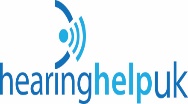 MEMBERSHIP FORMMembership for Hearing Help UK is available to both hearing impaired and hearing people at a cost of £7.50 per annum.Members will receive an invitation to our AGM and Christmas Party and regular updates of events.If you feel like you want to support us, please complete this form and return it to:HEARING HELP UK156 Derby Road MarehayRipleyDerbyshireDE5 8UHNAME :  MR/MRS/MISS …………………………………………………………………………………………………….TELEPHONE/MOBILE NUMBER: ………………………………………………………………………………………….ADDRESS: ………………………………………………………………………………………………………………………….………………………………………………………………………………………………………………………………………….…………………………………………………………………………………………………………………………………………..…………………………………………………………………………………………………………………………………………..POST CODE: ……………………………………………………………………………………………………………………….I AM HEARING IMPAIRED:    YES/NOCharity Number 1163380